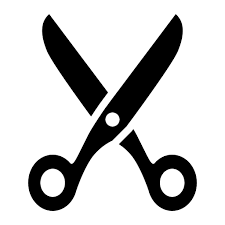 KEMENTERIAN RISET, TEKNOLOGI, DAN PENDIDIKAN TINGGI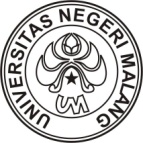 UNIVERSITAS NEGERI MALANG (UM)FAKULTAS ILMU KEOLAHRAGAANJalan Semarang 5, Malang 65145Telepon : 0341-551102 Laman : www.um.ac.idKEMENTERIAN RISET, TEKNOLOGI, DAN PENDIDIKAN TINGGIUNIVERSITAS NEGERI MALANG (UM)FAKULTAS ILMU KEOLAHRAGAANJalan Semarang 5, Malang 65145Telepon : 0341-551102 Laman : www.um.ac.idKEMENTERIAN RISET, TEKNOLOGI, DAN PENDIDIKAN TINGGIUNIVERSITAS NEGERI MALANG (UM)FAKULTAS ILMU KEOLAHRAGAANJalan Semarang 5, Malang 65145Telepon : 0341-551102 Laman : www.um.ac.idKEMENTERIAN RISET, TEKNOLOGI, DAN PENDIDIKAN TINGGIUNIVERSITAS NEGERI MALANG (UM)FAKULTAS ILMU KEOLAHRAGAANJalan Semarang 5, Malang 65145Telepon : 0341-551102 Laman : www.um.ac.idKEMENTERIAN RISET, TEKNOLOGI, DAN PENDIDIKAN TINGGIUNIVERSITAS NEGERI MALANG (UM)FAKULTAS ILMU KEOLAHRAGAANJalan Semarang 5, Malang 65145Telepon : 0341-551102 Laman : www.um.ac.idKEMENTERIAN RISET, TEKNOLOGI, DAN PENDIDIKAN TINGGIUNIVERSITAS NEGERI MALANG (UM)FAKULTAS ILMU KEOLAHRAGAANJalan Semarang 5, Malang 65145Telepon : 0341-551102 Laman : www.um.ac.idKEMENTERIAN RISET, TEKNOLOGI, DAN PENDIDIKAN TINGGIUNIVERSITAS NEGERI MALANG (UM)FAKULTAS ILMU KEOLAHRAGAANJalan Semarang 5, Malang 65145Telepon : 0341-551102 Laman : www.um.ac.id KEMENTERIAN RISET, TEKNOLOGI, DAN PENDIDIKAN TINGGIUNIVERSITAS NEGERI MALANG (UM)FAKULTAS ILMU KEOLAHRAGAANJalan Semarang 5, Malang 65145Telepon : 0341-551102 Laman : www.um.ac.id KEMENTERIAN RISET, TEKNOLOGI, DAN PENDIDIKAN TINGGIUNIVERSITAS NEGERI MALANG (UM)FAKULTAS ILMU KEOLAHRAGAANJalan Semarang 5, Malang 65145Telepon : 0341-551102 Laman : www.um.ac.id KEMENTERIAN RISET, TEKNOLOGI, DAN PENDIDIKAN TINGGIUNIVERSITAS NEGERI MALANG (UM)FAKULTAS ILMU KEOLAHRAGAANJalan Semarang 5, Malang 65145Telepon : 0341-551102 Laman : www.um.ac.id KEMENTERIAN RISET, TEKNOLOGI, DAN PENDIDIKAN TINGGIUNIVERSITAS NEGERI MALANG (UM)FAKULTAS ILMU KEOLAHRAGAANJalan Semarang 5, Malang 65145Telepon : 0341-551102 Laman : www.um.ac.id KEMENTERIAN RISET, TEKNOLOGI, DAN PENDIDIKAN TINGGIUNIVERSITAS NEGERI MALANG (UM)FAKULTAS ILMU KEOLAHRAGAANJalan Semarang 5, Malang 65145Telepon : 0341-551102 Laman : www.um.ac.id ArsipArsipArsipMahasiswaMahasiswaMahasiswaTanda terima berkas Artikel yang sudah direvisi MahasiswaTanda terima berkas Artikel yang sudah direvisi MahasiswaTanda terima berkas Artikel yang sudah direvisi MahasiswaTanda terima berkas Artikel yang sudah direvisi MahasiswaTanda terima berkas Artikel yang sudah direvisi MahasiswaTanda terima berkas Artikel yang sudah direvisi MahasiswaTanda terima berkas Artikel yang sudah direvisi MahasiswaTanda terima berkas Artikel yang sudah direvisi MahasiswaTanda terima berkas Artikel yang sudah direvisi MahasiswaTanda terima berkas Artikel yang sudah direvisi MahasiswaTanda terima berkas Artikel yang sudah direvisi MahasiswaTanda terima berkas Artikel yang sudah direvisi MahasiswaNama:Nailahya Arriza ShofanNailahya Arriza ShofanNailahya Arriza ShofanNailahya Arriza ShofanNama:Nailahya Arriza ShofanNailahya Arriza ShofanNailahya Arriza ShofanNailahya Arriza ShofanNIM:170621634571170621634571170621634571170621634571NIM:170621634571170621634571170621634571170621634571Jurusan:S1 Ilmu KeolahragaanS1 Ilmu KeolahragaanS1 Ilmu KeolahragaanS1 Ilmu KeolahragaanJurusan:S1 Ilmu KeolahragaanS1 Ilmu KeolahragaanS1 Ilmu KeolahragaanS1 Ilmu KeolahragaanJudul Skripsi:Survei Tingkat Kebugaran Jasmani Pemain SSB KarlosSurvei Tingkat Kebugaran Jasmani Pemain SSB KarlosSurvei Tingkat Kebugaran Jasmani Pemain SSB KarlosSurvei Tingkat Kebugaran Jasmani Pemain SSB KarlosJudul Skripsi:Survei Tingkat Kebugaran Jasmani Pemain SSB KarlosSurvei Tingkat Kebugaran Jasmani Pemain SSB KarlosSurvei Tingkat Kebugaran Jasmani Pemain SSB KarlosSurvei Tingkat Kebugaran Jasmani Pemain SSB KarlosMalang Usia 15 TahunMalang Usia 15 TahunMalang Usia 15 TahunMalang Usia 15 TahunMalang Usia 15 TahunMalang Usia 15 TahunMalang Usia 15 TahunMalang Usia 15 TahunTelah menyerahkan berkas Artikel sebagai syarat yudisium.Telah menyerahkan berkas Artikel sebagai syarat yudisium.Telah menyerahkan berkas Artikel sebagai syarat yudisium.Telah menyerahkan berkas Artikel sebagai syarat yudisium.Telah menyerahkan berkas Artikel sebagai syarat yudisium.Telah menyerahkan berkas Artikel sebagai syarat yudisium.Telah menyerahkan berkas Artikel sebagai syarat yudisium.Telah menyerahkan berkas Artikel sebagai syarat yudisium.Telah menyerahkan berkas Artikel sebagai syarat yudisium.Telah menyerahkan berkas Artikel sebagai syarat yudisium.Telah menyerahkan berkas Artikel sebagai syarat yudisium.Telah menyerahkan berkas Artikel sebagai syarat yudisium.ARTIKELARTIKELARTIKELARTIKELFileSoftcopyFileSoftcopyMalang, ………………………….....PenerimaAbi Fajar Fathoni, S.Pd., M.PdMalang, ………………………….....PenerimaAbi Fajar Fathoni, S.Pd., M.PdMalang, ……………………………..PenerimaAbi Fajar Fathoni, S.Pd., M.PdMalang, ……………………………..PenerimaAbi Fajar Fathoni, S.Pd., M.Pd